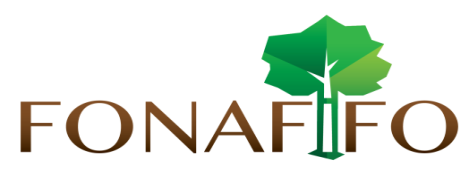 Fondo Nacional de Financiamiento  ForestalJunta DirectivaSesión N°03-2015 a celebrarse el viernes 20 de marzo de 2015, hora 09:00 a.m.AGENDALectura y aprobación de la agenda del díaLectura y aprobación Acta N°2-2015Aprobación Propuesta del Decreto de PSA 2015Informe situación Programa de restauración de paisajes en Costa RicaPresupuesto Extraordinario Fonafifo y FideicomisoPresentación Propuesta de Reforma del Decreto 37352 MINAET sobre REDD+Análisis caso Keneth Averruz JiménezLectura de correspondenciaCorrespondencia enviada:Correo enviado a la Junta Directiva el día lunes 02 de marzo con convocatoria a sesión ordinaria N°3-2015.Correo enviado a la Junta Directiva el día jueves 05 de marzo con la cancelación de la sesión  N°3-2015 de Junta Directiva por falta de quórum.Correo enviado a la Junta Directiva el día martes 10 de marzo con reprogramación de sesión N°3-2015 para el 20 de marzo a las 9:00 a.m.Correo enviado a la Junta Directiva el día 16 de marzo con los siguientes documentos: Agenda N°3-2015, Acta N°2-2015, Propuesta Reforma Decreto REDD+; Propuesta de actualización de los montos de PSA a las plantaciones forestales y sistemas agroforestales y correspondencia varia.Publicación Diario Extra de ampliación del plazo para la recepción de solitudes de reforestación y sistemas agroforestales hasta el 26 de junio de 2015.Entrega de Propuesta de Modificación del artículo 38 del Reglamento a la Ley Forestal N°7575, Decreto Ejecutivo N°25721-MINAE del 17 de octubre de 1996 y sus reformas.Correspondencia recibida:Oficio DFOE-SD-0457 de la Contraloría General de la República sobre la aprobación de la prórroga solicitada por FONAFIFO hasta el 24 de julio, para cumplir con la disposición 2.2.4.2.Oficio DFOE-SD-0637 de la Contraloría General de la República sobre la respuesta al oficio DG-OF-282-2014 en donde se solicita un replanteamiento de las disposiciones 2.2.6.1 y 2.2.8.2 emitidas en el Informe DFOE-AE-IF-08/2011.Puntos variosExpedientes llamados a audienciaEvento en México sobre Bancos Nacionales de Desarrollo y Finanzas Verdes 20 y 21 de abrilCelebración del día del árbol 15 de junioProyecto Declaramientos Productivos